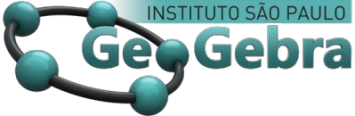 Título do artigo, (Título 1) em Times New Roman, corpo 14, negrito, alinhado à direita, apenas primeira letra da frase em maiúscula	Article’s title in E3ish, according to language used in the abstract, using Times 12, only the first letter in capital letter.PRIMEIRO AUTOR, TIMES 12, MAIÚSCULAS, ALINHADO À DIREITA  ORCID PRIMEIRO AUTOR 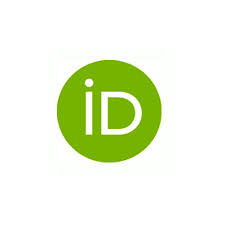 SEGUNDO AUTOR ORCID SEGUNDO AUTORE ASSIM POR DIANTERESUMOO resumo pode ser feito em português, espanhol, inglês ou francês, com, no máximo, 10 linhas, espaço simples, Times 10, em itálico, acompanhado de três palavras-chave. Se o artigo original estiver, por exemplo, em espanhol, francês ou inglês, deve existir também o resumo em português. Adicionalmente, o comitê editorial poderá solicitar ao autor que elabore resumos em outros idiomas, se julgar pertinente. Deixar uma linha, espaçamento 1,5, entre o nome do último autor e o resumo. Separar os resumos entre si por uma linha, espaçamento 1,5. Vale lembrar que o resumo deve conter o objetivo da discussão proposta pelo artigo, a indicação da metodologia e os principais resultados observados na pesquisa relatada, sem trazer autores de referência: estas devem vir apenas ao longo do texto.Palavras-chave: expressão_1; expressão_2; expressão_3.ABSTRACTThe abstract can be done in Portuguese, Spanish, English or French, with a maximum of 10 lines, single spaced, Times 12, in italics, followed by three keywords. If the original article is, for example, in Spanish, French or English, there must also be a abstract in Portuguese. Additionally, the Editorial Committee may ask the author to prepare abstracts in other languages, if deemed appropriate. The abstract should contain the purpose of the discussion, the methodology and highlight some of the results observed in the research, but without providing reference authors: they shall come only through the text.Key-words: : expression 1; expression2; expression 3.Introdução (Times, 14, negrito, alinhamento justificado, espaçamento antes e depois 6 pt)Títulos de seção (Título 2) devem ser numerados, com exceção da Introdução e de Considerações Finais ou Conclusões, sempre com espaçamento “antes” de 12 pt e “depois” de 6 pt, fonte Times New Roman 14, Negrito, alinhamento justificado sem recuo. Os subtítulos deverão ser formatados em Times New Roman 12, Negrito, justificado, sem recuo, espaçamento antes e depois de 6 pt. Os parágrafos devem ser compostos com recuo de 1,0 cm. O layout do texto deve prever papel tamanho A4, margens superiores com 3,0 cm, margens inferiores, direita e esquerda com 2,0 cm, fonte Times New Roman, corpo 11,5, espaçamento entre linhas com exatamente 15pt e alinhamento justificado. Todo parágrafo deve conter espaçamento “depois” de 6 pt. As correções sintática, ortográfica e bibliográfica, assim como a revisão da digitação são de inteira responsabilidade do(s) autor(es), pois, caso aprovado, o artigo será publicado na forma como foi enviado. A clareza e a correção da linguagem e a pertinência do estilo de redação são quesitos da avaliação pelos pareceristas.Caso existam listas, as mesmas devem ser formatadas como segue:Recuo à esquerda de 1,25 cm, espaçamento simples entre linhas e espaçamento “depois” de 6 pt;Segundo item;Terceiro item. 1. Próxima seção (Times, 14, negrito, alinhamento justificado, espaçamento antes e depois 6 pt)As citações diretas no texto devem vir acompanhadas de sobrenomes(s) do(s) autor(es) em corpo menor, entre parênteses e em maiúsculas, acrescidas do ano de publicação e página. As tabelas, gráficos e congêneres deverão ter como elementos: número, título, data de referência, fonte e nota. As referências bibliográficas devem ser empregadas de acordo com as normas da ABNT em vigor (NBR6023). Para Silva (2007, apud FREITAS et al, 2010), a variabilidade é considerada como elemento principal no desenvolvimento do pensamento estatístico. Citações com mais de 3 linhas devem vir em recuo de 4cm, sem aspas, fonte Times New Roman 10,5, espaço simples. Segue exemplo:Um conteúdo do saber, tendo sido indicado como saber a ensinar, sofre, desde então, um conjunto de transformações adaptativas que permitem que o mesmo esteja apto a tomar lugar entre os objetos de ensino. O trabalho de verter um objeto de saber a ensinar em objeto de ensino é chamado de transposição didática. (CHEVALLARD, 1991, p.39)Citações com até 3 linhas ou 40 palavras devem vir incorporadas no texto com aspas. Segue exemplo. Estes livros, assim como muitas avaliações propostas pelos professores, ignoram a necessidade do desenvolvimento de várias habilidades cognitivas por parte do aluno. Esquecem–se, portanto, do principal objetivo do ensino, “que é formar cidadãos capazes de atuar produtiva e conscientemente em uma sociedade cada vez mais complexa” (PROGRAMA NACIONAL DO LIVRO DIDÁTICO – PNLD 2008 p.62)As citações indiretas (onde se parafraseia o autor) devem trazer o sobrenome principal desse autor e, entre parênteses, o ano da publicação citada, como no exemplo. Em seguida, Perrenoud (1998) argumenta pela ampliação da teoria relativa à transposição didática, de modo a incluir as práticas, a partir das quais seria possível identificar competências e utilizá-las nas construções curriculares.As narrativas e relatos pessoais que eventualmente surjam no texto deverão seguir a seguinte formatação: Recuo: Esquerda 1,0 cm, Times 10,5, Itálico, Espaçamento Depois: 6 pt; Espaçamento entre linhas: exatamente, 15 pt.Fulano de tal – Não tenho certeza se aprendi este conceito. Acredito que seria importante que a avaliação assumisse um papel mais decisivo no âmbito do processo de ensino-aprendizagem de Matemática.Beltrano de tal – Concordo!2. Outra seção (Times, 14, negrito, alinhamento justificado, espaçamento antes e depois 6 pt)Um exemplo de elemento gráfico, de acordo com as normas da Revista, pode ser visto a seguir, com a seguinte formatação: título abaixo da figura, numerado sequencialmente no texto, fonte, no caso de não ser do próprio autor do artigo proposto. Atente que o Espaçamento entre as linhas, no caso das figuras, deve ser Simples. O mesmo vale para quadros.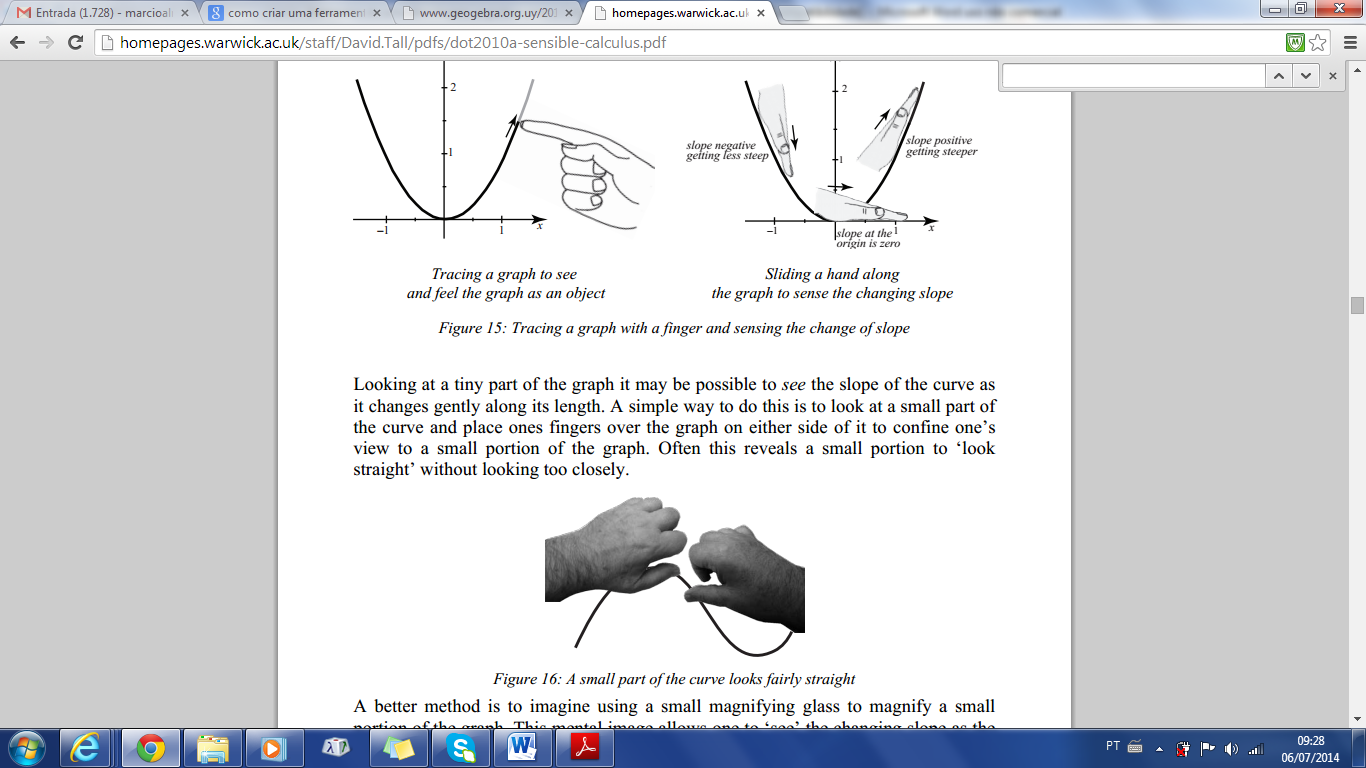 FIGURA 1: Uma pequena parte da curva assemelhasse a um segmento de retaFONTE: Tall (2009, p.232)No caso de tabelas, pode ser seguido o próximo exemplo, sendo que o título deve vir acima da tabela, numerado sequencialmente no texto. Caso haja uma fonte a ser citada (quando a tabela é retirada de outro trabalho citado), esta deve ser colocada abaixo da última linha da tabela, tal qual para figuras. Observe que na formatação, as tabelas não possuem linhas verticais para delimitação de suas colunas.Tabela 1: visão geral do resultado nas etapas para resolução do problema na questão Q3 – T3No caso de quadros (interior com informações não numéricas), as normas indicam a seguinte formatação:Quadro 1. Obras analisadas por Friolani (2007)Todas as submissões devem ser feitas pelo sistema eletrônico da Revista do Instituto GeoGebra Internacional de São Paulo, no endereço http://revistas.pucsp.br/index.php/IGISP/login. Mais esclarecimentos podem ser obtidos pelo e-mail geogebra@pucsp.br.  ReferênciasUtilizar as normas da ABNT ou APA vigentes para elaborar a lista de referências:Na lista de referências, seguindo as normas da ABNT em vigor, seguem alguns exemplos:• Livro (obra completa)MACHADO, S. D. A. Educação matemática. Uma (nova) introdução. São Paulo, EDUC. 3a ed (série Trilhas). 2010. • Capítulo ou parte de um livroARTIGUE, M. Didactical engineering as a framework for the conception of teaching products. In: BIEHLER, R.; SCHOLZ, R. W.; WINKLEMANN, B. Didactics of mathematics as a scientific discipline. Dordrecht: Kluwer Academic Publishers, 1994, p. 27 – 39.• TeseFRANCHI, A. Compreensão das situações multiplicativas elementares. 201 f. Tese (Doutorado em Educação) – Pontifícia Universidade Católica de São Paulo. São Paulo, 1995.• Artigo de revistaIGLIORI, S. B. C.; OLIVEIRA, E. A. Ensino e aprendizagem de equações diferenciais: um levantamento preliminar da produção científica. EM TEIA: Revista de Educação Matemática e Tecnológica Iberoamericana, v. 4, n. 2, 2013.Para outros documentos que não foram apresentados neste documento consulte NBR 6023. Exemplo de uma lista de referências que deve ter alinhamento Justificado, Espaçamento: Antes: 0 pt, Depois: 4 pt; Espaçamento entre linhas: Exatamente 15 pt.ARTIGUE, M., Ingénnierie didactique. Recherches en Didactique de Mathématiques. França, v. 9, no 3, p. 245-308,1988.BRASIL, Ministério da Educação. Secretaria de Educação Fundamental. Parâmetros Curriculares Nacionais: Matemática. Brasília: Ministério da Educação/Secretaria de Educação Fundamental, 1998.CHEVALLARD, Y. Concepts fondamentaux de la didactique: perspectives apportées par une approche anthropologique. Recherches en Didactique des Mathématiques, 12 (1), 73-112, 1992.Modelagem/escrita algébricaModelagem/escrita algébricaResoluçãoResoluçãoInterpretaçãoInterpretaçãoCertoErradoCertoErradoCertoErrado1319595ColeçãoAutoresEditoraOficina de ConceitosWalter Spinelli – Maria Helena Soares de SouzaÁticaMatemática em MovimentoAdilson LongenPositivoMatemática Hoje se Ensina AssimAntonio José Lopes BigodeFTD